			บันทึกข้อความ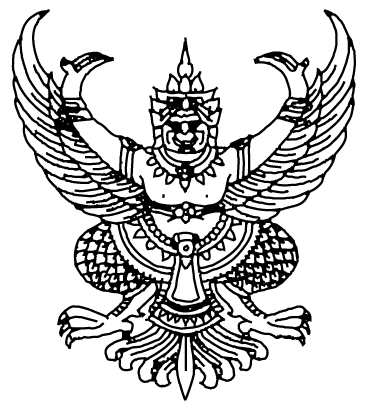 ส่วนราชการ	(หน่วยงานราชการ) โทรศัพท์(ของหน่วยงาน)	ที่(เลขที่หนังสือของหน่วยงาน)วันที่	เรื่อง  ขอส่งรายงานความก้าวหน้า/รายงานวิจัยฉบับร่าง/รายงานวิจัยฉบับสมบูรณ์  และขอเบิกเงิน         สนับสนุนการวิจัย งวดที่ ......................	เรียนผู้อำนวยการสถาบันวิจัยและพัฒนา	ตามที่ข้าพเจ้า..................................................... (ผู้อำนวยการชุดโครงการวิจัย/หัวหน้าโครงการวิจัย)	ชื่อเรื่องภาษาไทย :	……………………………………………………………………………………………………….	ชื่อเรื่องภาษาอังกฤษ :	……………………………………………………………………………………………………….ได้รับทุนสนับสนุนการวิจัย		งบประมาณรายจ่ายประจำปีงบประมาณ พ.ศ. ..................    จำนวน.............................บาท		งบประมาณรายได้    ประจำปีงบประมาณ พ.ศ. ..................จำนวน.............................บาทมีระยะเวลาดำเนินการวิจัย....................เดือน.............วัน นับตั้งแต่ วันที่...........เดือน.....................พ.ศ.............  ถึงวันที่..........เดือน...............................พ.ศ.................ซึ่งได้ดำเนินโครงการวิจัยไปแล้วร้อยละ............................เพื่อให้การดำเนินโครงการวิจัยเป็นไปด้วยความเรียบร้อย  และบรรลุวัตถุประสงค์ของโครงการ  ข้าพเจ้าขอเบิกเงินสนับสนุนการวิจัย งวดที่.............  ทั้งนี้ได้แนบข้อมูลเพื่อประกอบการพิจารณาเบิกจ่าย  โดยประกอบด้วยเอกสารดังต่อไปนี้แบบรายงานความก้าวหน้าของชุดโครงการวิจัย/แผนงานวิจัย/โครงการวิจัย (วจ-18)  จำนวน ๓ ชุด รายงานวิจัยฉบับร่าง  จำนวน ๓ ชุด รายงานวิจัยฉบับสมบูรณ์	 งบประมาณรายจ่าย  จำนวน ๑ เล่มพร้อมแผ่นซีดี จำนวน ๑ แผ่น	 งบประมาณรายได้  จำนวน ๑ เล่มพร้อมแผ่นซีดี จำนวน ๑ แผ่น เอกสารการใช้จ่ายเงินสนับสนุนการวิจัยงวดที่ผ่านมา  จำนวน..................แผ่น  รวมเป็นเงิน               ทั้งสิ้น...............................บาทจึงเรียนมาเพื่อโปรดพิจารณา(ลงชื่อ)…….……….............….............…......…..…….…(...................................................................)หัวหน้าโครงการวิจัยหัวหน้าโครงการวิจัยหัวหน้าโครงการวิจัยความเห็นหัวหน้าสาขาความเห็นหัวหน้าสาขาความเห็นคณบดีความเห็นคณบดี........................................................................................................................................................................................................................................................................................................................................................................................................................................................................................................................................................................................................................................................................ลงชื่อ.................................................................ลงชื่อ.................................................................(..............................................................)(..............................................................)วันที่ ........เดือน ..................... พ.ศ. .........วันที่ ........เดือน ..................... พ.ศ. .........